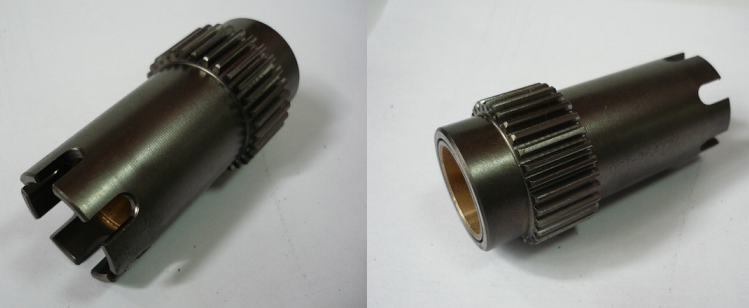 Код из 1САртикулНаименование/ Бренд/ПоставщикГабаритыД*Ш*В,ммМасса,грМатериалМесто установки/Назначение F00326490590554368CШестеренка на сверлильных шпинделях Z=32 M=1 LA=15MM 0590554368CМеталлСверлильно-присадочный станок с ЧПУ Uniflex F00326490590554368CМеталлСверлильно-присадочный станок с ЧПУ Uniflex F00326490590554368CSCMМеталлСверлильно-присадочный станок с ЧПУ Uniflex